موفق باشیدنام: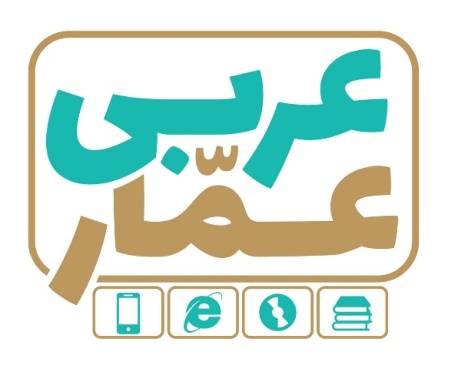 تاریخ امتحان:نام خانوادگی:ساعت برگزاری:نام دبیر طراح سوالات:یوسف موسویمدت زمان امتحان:عربی نهمنوبت دومعربی نهمنوبت دومعربی نهمنوبت دومردیفسؤالاتسؤالاتسؤالاتبارم1ازبین کلمات داده شده نام تصاویر زیر را انتخاب و بنویسید.  ( دوکلمه اضافی است.)(  مُجاهِدونَ =   فَرْس – لاعِبونَ - وَلَدانِ )ازبین کلمات داده شده نام تصاویر زیر را انتخاب و بنویسید.  ( دوکلمه اضافی است.)(  مُجاهِدونَ =   فَرْس – لاعِبونَ - وَلَدانِ )ازبین کلمات داده شده نام تصاویر زیر را انتخاب و بنویسید.  ( دوکلمه اضافی است.)(  مُجاهِدونَ =   فَرْس – لاعِبونَ - وَلَدانِ )0.51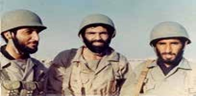 ..............................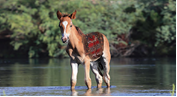 ............................................................0.5۲ازبین کلمات داده شده ، مترادف = و متضادهم # را مشخص کنید.( یک کلمه اضافی است.)( شَقاوَة- کَتَمَ - یمَین – سَتَرَ - سَعادَة).............................. = ............................................................ # ..............................ازبین کلمات داده شده ، مترادف = و متضادهم # را مشخص کنید.( یک کلمه اضافی است.)( شَقاوَة- کَتَمَ - یمَین – سَتَرَ - سَعادَة).............................. = ............................................................ # ..............................ازبین کلمات داده شده ، مترادف = و متضادهم # را مشخص کنید.( یک کلمه اضافی است.)( شَقاوَة- کَتَمَ - یمَین – سَتَرَ - سَعادَة).............................. = ............................................................ # ..............................0.5۳درهر ردیف کلمه ناهماهنگ را مشخّص کنید.الف= حَطَب             نار             دُخان               نَجاحب=  یَد                   جار              لِسان             سِنّ درهر ردیف کلمه ناهماهنگ را مشخّص کنید.الف= حَطَب             نار             دُخان               نَجاحب=  یَد                   جار              لِسان             سِنّ درهر ردیف کلمه ناهماهنگ را مشخّص کنید.الف= حَطَب             نار             دُخان               نَجاحب=  یَد                   جار              لِسان             سِنّ 0.5۴در عبارات زیر ، فقط ترجمه کلماتی را که با خط مشخّص شده را بنویسید.«حُسْنُ الْأدَبِ  یَسْتُرُ    قُبْحَ النَّسَبِ . إِنَّ أَحَبَّ اللهَ عِبادِ اللهِ إِلَی اللهِ أَنْصَحُهُم لِعِبادِهِ. »در عبارات زیر ، فقط ترجمه کلماتی را که با خط مشخّص شده را بنویسید.«حُسْنُ الْأدَبِ  یَسْتُرُ    قُبْحَ النَّسَبِ . إِنَّ أَحَبَّ اللهَ عِبادِ اللهِ إِلَی اللهِ أَنْصَحُهُم لِعِبادِهِ. »در عبارات زیر ، فقط ترجمه کلماتی را که با خط مشخّص شده را بنویسید.«حُسْنُ الْأدَبِ  یَسْتُرُ    قُبْحَ النَّسَبِ . إِنَّ أَحَبَّ اللهَ عِبادِ اللهِ إِلَی اللهِ أَنْصَحُهُم لِعِبادِهِ. »0.5۵گزینه صحیح را با علامت  × مشخّص کنید.1- بَعْدَ یَوْمُ الْأرْبِعاءِ ، یَوْمُ ................         الف) الثُّلاثاء             ب) الْخَمیس                 2- ................ فِي الصَّفِّ؟  مُدَرِِّسي .      الف) مَنْ             ب) أَیْنَ             3- ................ ؛ إرْکَعی وَ اسْجْدی .         الف) یامُحمَّدُ             ب) یامَریَمُ             گزینه صحیح را با علامت  × مشخّص کنید.1- بَعْدَ یَوْمُ الْأرْبِعاءِ ، یَوْمُ ................         الف) الثُّلاثاء             ب) الْخَمیس                 2- ................ فِي الصَّفِّ؟  مُدَرِِّسي .      الف) مَنْ             ب) أَیْنَ             3- ................ ؛ إرْکَعی وَ اسْجْدی .         الف) یامُحمَّدُ             ب) یامَریَمُ             گزینه صحیح را با علامت  × مشخّص کنید.1- بَعْدَ یَوْمُ الْأرْبِعاءِ ، یَوْمُ ................         الف) الثُّلاثاء             ب) الْخَمیس                 2- ................ فِي الصَّفِّ؟  مُدَرِِّسي .      الف) مَنْ             ب) أَیْنَ             3- ................ ؛ إرْکَعی وَ اسْجْدی .         الف) یامُحمَّدُ             ب) یامَریَمُ             0.75۶کدام کلمه ازستون « الف »با توضیحی از ستون « ب » در ارتباط است؟ ( ازستون ب یکی اضافه است.)کدام کلمه ازستون « الف »با توضیحی از ستون « ب » در ارتباط است؟ ( ازستون ب یکی اضافه است.)کدام کلمه ازستون « الف »با توضیحی از ستون « ب » در ارتباط است؟ ( ازستون ب یکی اضافه است.)0.757درستی و نادرستی عبارات زیر را براساس واقعیّت مشخّص کنید.1- اَلْبُکاءُ جَرَیانُ الدُّموعِ مِنَ الْحُزْنِ.                          درست          نادرست          2- اَلرَّصیفُ أَوراقٌ فیها أَخْبارٌ وَ مَعلوماتٌ أُخْرَی.           درست          نادرست          	درستی و نادرستی عبارات زیر را براساس واقعیّت مشخّص کنید.1- اَلْبُکاءُ جَرَیانُ الدُّموعِ مِنَ الْحُزْنِ.                          درست          نادرست          2- اَلرَّصیفُ أَوراقٌ فیها أَخْبارٌ وَ مَعلوماتٌ أُخْرَی.           درست          نادرست          	درستی و نادرستی عبارات زیر را براساس واقعیّت مشخّص کنید.1- اَلْبُکاءُ جَرَیانُ الدُّموعِ مِنَ الْحُزْنِ.                          درست          نادرست          2- اَلرَّصیفُ أَوراقٌ فیها أَخْبارٌ وَ مَعلوماتٌ أُخْرَی.           درست          نادرست          	0.58متن زیر را بخوانید و به پرسش های داده شده درزیر آن پاسخ مناسب بنویسید.« أنَا طالِبٌ فِي الصَّفِّ التّاسِعِ .اِسْمي إِسْحاق . لي أُخْتانِ: مَهدیم وَ لالین ، هُما صَغیرَتانِ فَلاتَذْهَبانِ إلَي الْمَدْرَسَةِ وَ عِنْدي أخَوانِ : هاشِمٌ وَ جَوادٌ. هاشِمٌ أَکْبَرُ أَولادِ الْأُسْرَةِ ؛ إنَّهُ تَخَرَّجَ مِنَ الْمَدرَسَةِ. وَالْآنَ هُوَ حَلْوانیٌّ.    1: لِـماذا لاتَذْهَبُ مَهْدیم وَ لالین إلَي الْمَدْرَسَةِ؟                                2: مَنْ تَخَرَّجَ مِنَ الْمَدْرَسَةِ؟3:کَمْ أُخْتًا لِـإِسْحاقِ؟                                                          4: إسْحاقُ فِي الصَّفِّ الثّامِنِ. ص         غ  متن زیر را بخوانید و به پرسش های داده شده درزیر آن پاسخ مناسب بنویسید.« أنَا طالِبٌ فِي الصَّفِّ التّاسِعِ .اِسْمي إِسْحاق . لي أُخْتانِ: مَهدیم وَ لالین ، هُما صَغیرَتانِ فَلاتَذْهَبانِ إلَي الْمَدْرَسَةِ وَ عِنْدي أخَوانِ : هاشِمٌ وَ جَوادٌ. هاشِمٌ أَکْبَرُ أَولادِ الْأُسْرَةِ ؛ إنَّهُ تَخَرَّجَ مِنَ الْمَدرَسَةِ. وَالْآنَ هُوَ حَلْوانیٌّ.    1: لِـماذا لاتَذْهَبُ مَهْدیم وَ لالین إلَي الْمَدْرَسَةِ؟                                2: مَنْ تَخَرَّجَ مِنَ الْمَدْرَسَةِ؟3:کَمْ أُخْتًا لِـإِسْحاقِ؟                                                          4: إسْحاقُ فِي الصَّفِّ الثّامِنِ. ص         غ  متن زیر را بخوانید و به پرسش های داده شده درزیر آن پاسخ مناسب بنویسید.« أنَا طالِبٌ فِي الصَّفِّ التّاسِعِ .اِسْمي إِسْحاق . لي أُخْتانِ: مَهدیم وَ لالین ، هُما صَغیرَتانِ فَلاتَذْهَبانِ إلَي الْمَدْرَسَةِ وَ عِنْدي أخَوانِ : هاشِمٌ وَ جَوادٌ. هاشِمٌ أَکْبَرُ أَولادِ الْأُسْرَةِ ؛ إنَّهُ تَخَرَّجَ مِنَ الْمَدرَسَةِ. وَالْآنَ هُوَ حَلْوانیٌّ.    1: لِـماذا لاتَذْهَبُ مَهْدیم وَ لالین إلَي الْمَدْرَسَةِ؟                                2: مَنْ تَخَرَّجَ مِنَ الْمَدْرَسَةِ؟3:کَمْ أُخْتًا لِـإِسْحاقِ؟                                                          4: إسْحاقُ فِي الصَّفِّ الثّامِنِ. ص         غ  19ترجمه ناقص را کامل کنید.1-هَلْ تَعْرِفُ صَدیقِي حُسَیْنًا؟آیا دوستم حسین را .................................. ؟2-هُوَ رَقَدَ فِي الْمُسْتَشْفَی ؛ تَصادَمَ بِالسَّیّارَةِ.او در بیمارستان .................................. ؛ با  .................................. تصادف کرد.ترجمه ناقص را کامل کنید.1-هَلْ تَعْرِفُ صَدیقِي حُسَیْنًا؟آیا دوستم حسین را .................................. ؟2-هُوَ رَقَدَ فِي الْمُسْتَشْفَی ؛ تَصادَمَ بِالسَّیّارَةِ.او در بیمارستان .................................. ؛ با  .................................. تصادف کرد.ترجمه ناقص را کامل کنید.1-هَلْ تَعْرِفُ صَدیقِي حُسَیْنًا؟آیا دوستم حسین را .................................. ؟2-هُوَ رَقَدَ فِي الْمُسْتَشْفَی ؛ تَصادَمَ بِالسَّیّارَةِ.او در بیمارستان .................................. ؛ با  .................................. تصادف کرد.0.75۱۰ترجمه صحیح را مشخص کنید.۱-اَلْغَریبُ مَنْ لَیْسَ لَهُ حَبیبٌ.الف) غریب کسی است که دوستی ندارد.          ب) غریب کسی است که با دوستش رابطه خوبی ندارد.2- إِنَّ اللهَ جَمیلٌ وَ یُحِبُّ الْجَمالَ.الف)  قطعاً خداوند زیبایی را خیلی دوست دارد.         ب) قطعاً خدا زیباست و زیبایی رادوست دارد.  ۳- کَتَبَ التَّلامیذُ صَحیفَةً جِداریَّةً.الف) دانش آموزان روزنامه دیواری کشیدند.            ب) دانش آموزان روزنامه دیواری نوشتند.ترجمه صحیح را مشخص کنید.۱-اَلْغَریبُ مَنْ لَیْسَ لَهُ حَبیبٌ.الف) غریب کسی است که دوستی ندارد.          ب) غریب کسی است که با دوستش رابطه خوبی ندارد.2- إِنَّ اللهَ جَمیلٌ وَ یُحِبُّ الْجَمالَ.الف)  قطعاً خداوند زیبایی را خیلی دوست دارد.         ب) قطعاً خدا زیباست و زیبایی رادوست دارد.  ۳- کَتَبَ التَّلامیذُ صَحیفَةً جِداریَّةً.الف) دانش آموزان روزنامه دیواری کشیدند.            ب) دانش آموزان روزنامه دیواری نوشتند.ترجمه صحیح را مشخص کنید.۱-اَلْغَریبُ مَنْ لَیْسَ لَهُ حَبیبٌ.الف) غریب کسی است که دوستی ندارد.          ب) غریب کسی است که با دوستش رابطه خوبی ندارد.2- إِنَّ اللهَ جَمیلٌ وَ یُحِبُّ الْجَمالَ.الف)  قطعاً خداوند زیبایی را خیلی دوست دارد.         ب) قطعاً خدا زیباست و زیبایی رادوست دارد.  ۳- کَتَبَ التَّلامیذُ صَحیفَةً جِداریَّةً.الف) دانش آموزان روزنامه دیواری کشیدند.            ب) دانش آموزان روزنامه دیواری نوشتند.0.75۱۱ازمیان جملات زیر، جمله مرتبط با هرتصویررا درکنار تصویرمربوطه بنویسید.( 2 جمله اضافی است)1-اَلدَّوَرانُ عَلَي الْیَمینِ مَمْنوعٌ.   2- ثَلاثَةٌ کُرسيٍّ هُنا.  3- أَرْبَعَ الْکُرْسيِّ ، حَوْلَ الْمِنْضَدَةِ . 4-أَلدَّوَرانُ عَلَي الْیَسارِمَمْنوعٌ.ازمیان جملات زیر، جمله مرتبط با هرتصویررا درکنار تصویرمربوطه بنویسید.( 2 جمله اضافی است)1-اَلدَّوَرانُ عَلَي الْیَمینِ مَمْنوعٌ.   2- ثَلاثَةٌ کُرسيٍّ هُنا.  3- أَرْبَعَ الْکُرْسيِّ ، حَوْلَ الْمِنْضَدَةِ . 4-أَلدَّوَرانُ عَلَي الْیَسارِمَمْنوعٌ.ازمیان جملات زیر، جمله مرتبط با هرتصویررا درکنار تصویرمربوطه بنویسید.( 2 جمله اضافی است)1-اَلدَّوَرانُ عَلَي الْیَمینِ مَمْنوعٌ.   2- ثَلاثَةٌ کُرسيٍّ هُنا.  3- أَرْبَعَ الْکُرْسيِّ ، حَوْلَ الْمِنْضَدَةِ . 4-أَلدَّوَرانُ عَلَي الْیَسارِمَمْنوعٌ.0.5۱۱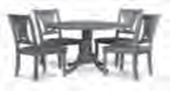 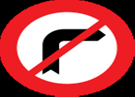 0.5۱۲عبارات زیر را به فارسی روان ترجمه کنید.1- کَیْفَ وَجَدْتُمْ مَکانَنا؟ 2- کانَتْ سُرْعَةُ السَّیّارَةِ قَلیلَةٌ .3- اِزْرَعْ صَداقَةً وَ لاتَزْرَعْ عَداوَةً.عبارات زیر را به فارسی روان ترجمه کنید.1- کَیْفَ وَجَدْتُمْ مَکانَنا؟ 2- کانَتْ سُرْعَةُ السَّیّارَةِ قَلیلَةٌ .3- اِزْرَعْ صَداقَةً وَ لاتَزْرَعْ عَداوَةً.عبارات زیر را به فارسی روان ترجمه کنید.1- کَیْفَ وَجَدْتُمْ مَکانَنا؟ 2- کانَتْ سُرْعَةُ السَّیّارَةِ قَلیلَةٌ .3- اِزْرَعْ صَداقَةً وَ لاتَزْرَعْ عَداوَةً.2.25۱۳آیات و احادیث زیر را به فارسی ترجمه کنید.1-قَوْلُ لا أَعْلَمُ ، نِصْفُ الُعِلْمِ .2- یَرْفَعُ اللهُ الَّذینَ آمَنوا مِنْکُمْ.آیات و احادیث زیر را به فارسی ترجمه کنید.1-قَوْلُ لا أَعْلَمُ ، نِصْفُ الُعِلْمِ .2- یَرْفَعُ اللهُ الَّذینَ آمَنوا مِنْکُمْ.آیات و احادیث زیر را به فارسی ترجمه کنید.1-قَوْلُ لا أَعْلَمُ ، نِصْفُ الُعِلْمِ .2- یَرْفَعُ اللهُ الَّذینَ آمَنوا مِنْکُمْ.2.75۱۴جای خالی را با کلمات داخل کمانک کامل کنید.1- یا صَدیقی ، .................................. إنَّ اللهَ مَعَنا.                  ( لاتَحْزَنْ              لاتَحْزَنی )۲- أَلْأطِبّاءُ ؛  .................................. الْمَرْضَی فِي الْمُسْتَشْفَی.        ( یَفْحَصونَ          نَفْحَصُ )۳- یا صَدیقاتی ، رَجاءً ،  .................................. مِنَ الْمَکْتَبَةِ .     ( اُخْرُجوا             اُخْرُجْنَ  )۴- هذانِ الطّالِبانِ ؛  .................................. کَلامَ مُدَرِّسِهِما.        ( سَمِعـا                  سَمِعَتا )           جای خالی را با کلمات داخل کمانک کامل کنید.1- یا صَدیقی ، .................................. إنَّ اللهَ مَعَنا.                  ( لاتَحْزَنْ              لاتَحْزَنی )۲- أَلْأطِبّاءُ ؛  .................................. الْمَرْضَی فِي الْمُسْتَشْفَی.        ( یَفْحَصونَ          نَفْحَصُ )۳- یا صَدیقاتی ، رَجاءً ،  .................................. مِنَ الْمَکْتَبَةِ .     ( اُخْرُجوا             اُخْرُجْنَ  )۴- هذانِ الطّالِبانِ ؛  .................................. کَلامَ مُدَرِّسِهِما.        ( سَمِعـا                  سَمِعَتا )           جای خالی را با کلمات داخل کمانک کامل کنید.1- یا صَدیقی ، .................................. إنَّ اللهَ مَعَنا.                  ( لاتَحْزَنْ              لاتَحْزَنی )۲- أَلْأطِبّاءُ ؛  .................................. الْمَرْضَی فِي الْمُسْتَشْفَی.        ( یَفْحَصونَ          نَفْحَصُ )۳- یا صَدیقاتی ، رَجاءً ،  .................................. مِنَ الْمَکْتَبَةِ .     ( اُخْرُجوا             اُخْرُجْنَ  )۴- هذانِ الطّالِبانِ ؛  .................................. کَلامَ مُدَرِّسِهِما.        ( سَمِعـا                  سَمِعَتا )           115باتوجّه به عبارات زیر ، وزن ها و موارد خواسته شده را بنویسید.« أنَا عابِدٌ وَ  أنْتَ  مَعْبودٌ یا أللهُ ؛ یا أرْحَمُ الرّاحِمینَ »1- یک کلمه بر وزن « مَفْعول »: ............................2- وزن کلمه  « أَرْحَمُ » : ............................  3- یک ضمیر منفصل: ............................  4-حروف اصلی کلمه « الرّاحِمینَ » : ............................  باتوجّه به عبارات زیر ، وزن ها و موارد خواسته شده را بنویسید.« أنَا عابِدٌ وَ  أنْتَ  مَعْبودٌ یا أللهُ ؛ یا أرْحَمُ الرّاحِمینَ »1- یک کلمه بر وزن « مَفْعول »: ............................2- وزن کلمه  « أَرْحَمُ » : ............................  3- یک ضمیر منفصل: ............................  4-حروف اصلی کلمه « الرّاحِمینَ » : ............................  باتوجّه به عبارات زیر ، وزن ها و موارد خواسته شده را بنویسید.« أنَا عابِدٌ وَ  أنْتَ  مَعْبودٌ یا أللهُ ؛ یا أرْحَمُ الرّاحِمینَ »1- یک کلمه بر وزن « مَفْعول »: ............................2- وزن کلمه  « أَرْحَمُ » : ............................  3- یک ضمیر منفصل: ............................  4-حروف اصلی کلمه « الرّاحِمینَ » : ............................  116باتوجه به تصاویر ؛ به پرسش های داده شده ، جواب کوتاه مناسب بنویسید.باتوجه به تصاویر ؛ به پرسش های داده شده ، جواب کوتاه مناسب بنویسید.باتوجه به تصاویر ؛ به پرسش های داده شده ، جواب کوتاه مناسب بنویسید.0.516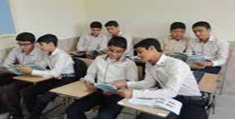 1-أیْنَ جَلَسَ هٰؤلاءِ الطُّلّابُ؟1-أیْنَ جَلَسَ هٰؤلاءِ الطُّلّابُ؟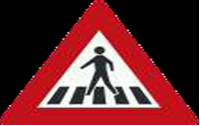 2- ما هُوَ مَعنَی هذِهِ الْعَلامَةِ؟0.517این پرسش ها ازخودشماست ، جواب مناسب وکوتاه بنویسید.1- نَحْنُ فِی أَیِّ یَوْمٍ ، اَلْآنَ؟۲- کَمْ أُسْبوعاً فِی الشَّهْرِ؟این پرسش ها ازخودشماست ، جواب مناسب وکوتاه بنویسید.1- نَحْنُ فِی أَیِّ یَوْمٍ ، اَلْآنَ؟۲- کَمْ أُسْبوعاً فِی الشَّهْرِ؟این پرسش ها ازخودشماست ، جواب مناسب وکوتاه بنویسید.1- نَحْنُ فِی أَیِّ یَوْمٍ ، اَلْآنَ؟۲- کَمْ أُسْبوعاً فِی الشَّهْرِ؟0.5